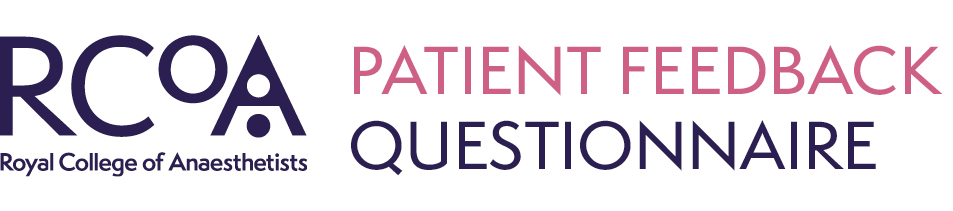 For Dr __________________________________________________________________________________________________________All doctors are expected to seek feedback on a regular basis from those they work with and treat. Information from patients, relatives and friends is an important part of this process. The feedback will be reviewed and acted upon where appropriate.In responding to each question please tick the box that most represents your situation or viewpoint. You also have the opportunity to state what your Anaesthetist did particularly well, or anything he or she could improve on. The answers you give should only be about today’s consultation with your anaesthetist.Please do NOT write your name on this questionnaire. You will not be identified when your answers are given back to your Anaesthetist.Please enter today’s date (dd/mm/yyyy)	     /                 /1  Are you filling in this questionnaire for:	Yourself 	Your child	A relative, spouse, partner or friendIf you are filling this in for someone else, please answer the following questions from the patient’s point of view.2  Why did you see the Anaesthetist today?	I am having an operation today or tomorrow            	I am attending a pre-assessment clinicI am having an epidural for pain relief in labour			I am having treatment for a chronic pain conditionI am a patient in Intensive Care/High Dependency UnitOther reason (please specify)_________________________________________________________________________________3  How would you rate your Anaesthetist at each of the following?Please tick one box in each line	Very poor	Less than	Satisfactory	Good	Very good	Does not	  satisfactory	apply/	do not knowa  Introducing themselves to youb  Being politec  Putting you at eased  Listening to youe  Assessing you for your anaestheticf  Explaining your anaesthetic/treatment to youg  Involving you in decisions about your anaesthetic/    treatmenth  Answering your questions4  Please decide how strongly you agree or disagree with the following statements about your Anaesthetist.Please tick one box in each line	Strongly	Disagree	Neutral	Agree	Strongly	Does not	disagree	  agree	apply/	do not knowa  The Anaesthetist seems approachableb  I have confidence in the ability of this Anaesthetist    to provide safe carec  I was satisfied with the Anaesthetist and would be    happy to see him/her againd  The Anaesthetist treated me with dignity and    respecte  I was given enough privacy by the Anaesthetist5  Was there anything else that this Anaesthetist did particularly well, or anything that he or she could improve on?Questions 6 to 9 can be left blank if you prefer not to provide this information.6  Are you:	Male 	Female7  Your age group:	Under 15 	15-20	21-40	41-60	60 or over8  Is English (in Wales, Welsh or English) a main language for you?	Yes 	No9  What is your ethnic group? Please choose one section from A to E, and then tick the appropriate box to indicate
    your cultural background.A  White	B  Mixed	C  Asian or Asian British	D  Black or Black British	E  Chinese or other	  ethnic group	 British		White and Black	Indian	Caribbean	Chinese	Caribbean	 Irish	White and Black	Pakistani	African	Any other	African	 Any other White	White and Asian	Bangladeshi	Any other Black	 Background	Background	Any other Mixed	Any other Asian	Background	BackgroundPlease write in	Please write in	Please write in	Please write in 	Please write in